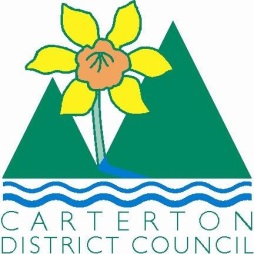 	IN THE MATTER	of the  and Supply of Alcohol Act 2012	AND	IN THE MATTER	of an application by Tracey O’Callaghan for a Special Licence pursuant to s.22 of the Act in respect of premises situated at Gladstone Sports and Social Complex.BEFORE THE CARTERTON DISTRICT LICENSING COMMITTEEChairperson: 		Jill Greathead Secretary:			Colin WrightDECISION This is an application for a Special Licence under section 22 of the  and Supply of Alcohol Act 2012.  The application is for the Gladstone Toyota and Country Ball and the Gladstone Quiz Night to be held at  and known as Gladstone Sports and Social Complex, where alcohol will be consumed on the premises.The application was sent to the Police, Inspector and Medical Officer of Health under s. 141 and no reports of opposition were received.  The application was not required to be publically notified.We are satisfied as to the matters to which we must have regard as set out in s.3, s.4 and s.142 of the Act.  We grant the applicant a special licence in terms of s.22 subject to the restrictions imposed by s.147.Accordingly, we set the following conditions under s147 on the licence:alcohol may be sold under the licence only on the following days and during the following hours:  and Country Ball & 17th May 2014 between the hours of 6.30pm until midnightQuiz night 8th August 2014 between the hours of 7pm until 10.30pmalcohol may be sold or supplied to the following types of people: ticket holders aged 18 and over.the licensee must take the following steps to ensure that the provisions of this Act relating to the sale or supply of alcohol to prohibited persons are observed: a certified manager will be on duty during the event.the licensee must take the following steps to ensure that the provisions of this Act relating to the management of premises are observed: a certified manager will be on duty during the event.drinking water must be freely available at the following places while the premises are open for business: At bar and on tables in jugs. Tea and coffee also available.food must be available for consumption on the premises as follows: a meal is provided at the ball and sandwiches, bread and savouries for the quiz night.the licensee must take the following steps to provide assistance with or information about alternative forms of transport from the premises: Taxi information and a free telephone is provided and signposted at the bar.alcohol may be sold in the following types of container only: Glass and plastic.the licence is also subject to the following conditions, which in the committee's opinion are not inconsistent with the Act: a copy of this licence will be displayed so as to be easily read by people present.Dated at Carterton this 16th Day of May 2014.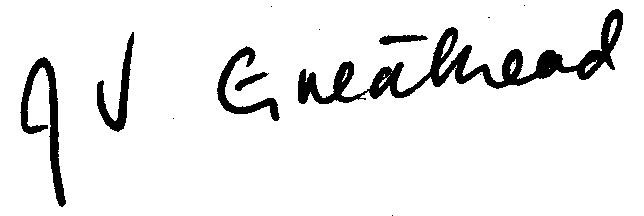 __________________Jill GreatheadDeputy ChairpersonCarterton District Licensing Committee